Heat in the Atmosphere Notes:						Unit 3: Interactions of the Atmosphere and HydrosphereMini-Unit: AtmosphereGoal 2: The student will demonstrate the ability to analyze the major components, thermal structure, and chemical composition of the atmosphere.Objectives – The student will be able to:Analyze and compare the heat transfer systems (radiation, convection, conduction) affecting atmospheric circulation patternsDescribe the Earth’s energy budge using the radiative properties (absorption, relection/albedo, and scattering) of the land, water and atmosphere (cloud cover)Describe the cause of local and global air and wind patterns, including pressure gradients, density, land and sea breezes, Coriolis effect, and energy exchangeTextbook: Unit 7, Chapter 23, p. 555Heat in the Atmosphere:										Radiation:  All energy that travels through space as waves, all are part of the Electromagnetic SpectrumElectromagnetic Spectrum:  All the frequencies and wavelength of radiation	includes radio waves, microwaves, infrared, visible light, UV rays, x-rays, and gamma raysLayers of the Atmosphere and Solar Radiation:Thermosphere and mesosphere absorb all the wavelengths shorter than visible light such UV, x-rays, and gamma raysCarbon dioxide and water vapor absorb infrared rays in troposphereVisible light is barely absorbedScattering:  The disruption and bending of solar rays, allows light to come from all directions, causes sky to be blueReflection:  Solar energy that reaches the Earth and reflected back depending on the characteristics such as color, texture, composition, volume, mass, transparency, state of matter, intensity of light, and amount of time exposedAlbedo:  the fraction of solar radiation that is reflected off the surface of an objectGreenhouse Effect:  The warming of the surface and lower atmosphere of Earth that occurs when carbon dioxides, water vapor and other gases in the air absorb and reradiate infrared radiation (heat)Global Warming:  Usually the amount of solar energy that enters the atmosphere is equal to the solar energy that escapes into spaceHuman effects have led to an imbalance or reduction of solar energy escaping to space thus resulting in higher global temperatures through excess carbon dioxide being releasedCarbon Cycle: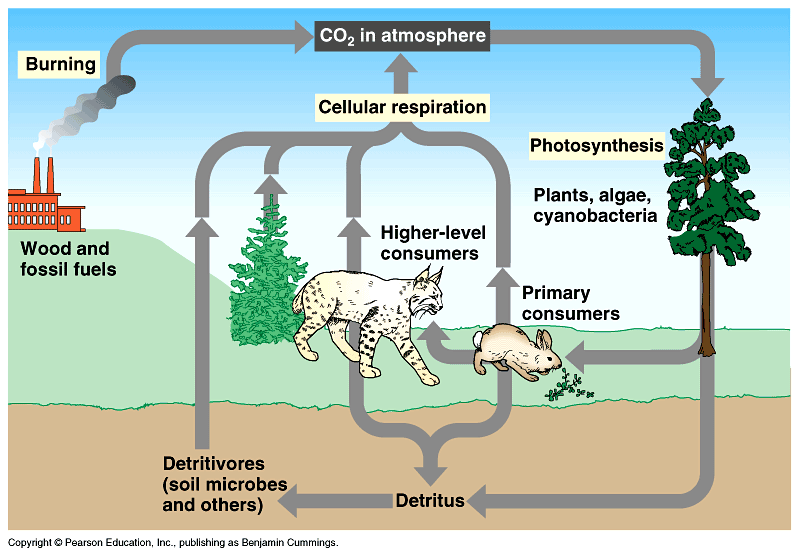 Effect of the Angle of the Sun:The more direct sunlight, the higher the temperatures, because the heat energy is more concentrated in a smaller areaAs a result, seasons are determined by the tilt of the earthTherefore we are angled towards the sun during summer and away during the winterWe are closer to the sun during winter and farther away during the summer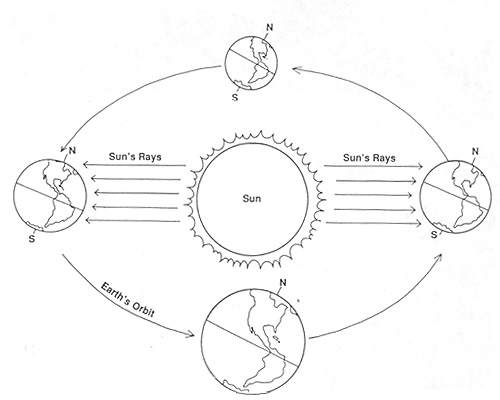 Conduction:  The transfer of energy through direct contact or through an object	the denser the material, the closer the atoms, the better the conductorConvection:  warmer, less dense substances will rise, while colder, more dense substances will sink